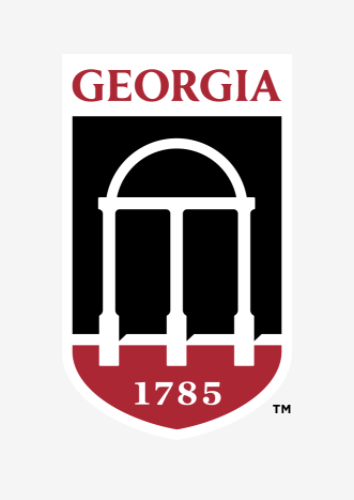 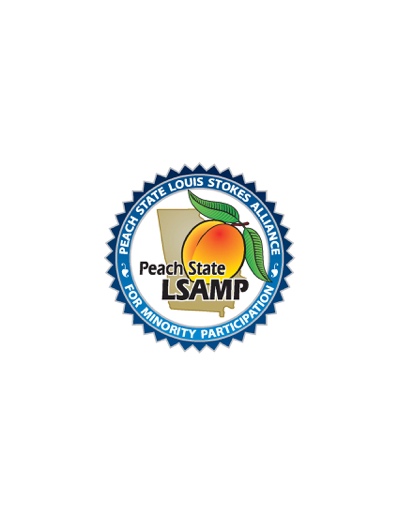 Peach State LSAMP - University of GeorgiaResearch Participation FormUGA - LSAMPThis certifies that ______________________________________ will be conducting research activities with me during the SPRING 2021 semester.    This student has committed to working a minimum of 10 hours per week on the following project(s):Project Title: _________________________________________________________________________________________________________________________________Project Title: _________________________________________________________________________________________________________________________________Project Title: _____________________________________________________________________________________________________________________________________________________________________		__________________________(Supervisor’s Printed Name)					(Department)___________________________________________		________________________________(Supervisor’s Signature)						(Date)___________________________________________		________________________________(Student’s Signature)						(Date)This form must be received in the UGA – LSAMP Office by Wednesday, January 20th at 5:00pm to confirm that the student will be an LSAMP Research Scholar.  The student will not receive a stipend if they have not submitted this form. 